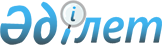 О внесении изменений и дополнений в решение Успенского районного маслихата (XXXI внеочередная сессия, V созыв) от 30 января 2014 года № 138/31 "Об утверждении правил оказания социальной помощи, установления размеров и определения перечня отдельных категорий нуждающихся граждан"
					
			Утративший силу
			
			
		
					Решение маслихата Успенского района Павлодарской области от 25 июля 2014 года № 191/37. Зарегистрировано Департаментом юстиции Павлодарской области 15 августа 2014 года № 3934. Утратило силу решением Успенского районного маслихата Павлодарской области от 12 апреля 2021 года № 27/3 (вводится в действие по истечении десяти календарных дней после дня его первого официального опубликования)
      Сноска. Утратило силу решением Успенского районного маслихата Павлодарской области от 12.04.2021 № 27/3 (вводится в действие по истечении десяти календарных дней после дня его первого официального опубликования).
      В соответствии с пунктом 2-3 статьи 6 Закона Республики Казахстан "О местном государственном управлении и самоуправлении в Республике Казахстан" от 23 января 2001 года, Постановлением Правительства Республики Казахстан от 21 мая 2013 года № 504 "Об утверждении Типовых правил оказания социальной помощи, установления размеров и определения перечня отдельных категорий нуждающихся граждан", Успенский районный маслихат РЕШИЛ:
      1. Внести в решение Успенского районного маслихата (ХХХI внеочередная сессия, V созыва) от 30 января 2014 года № 138/31 "Об утверждении правил оказания социальной помощи, установления размеров и определения перечня отдельных категорий нуждающихся граждан" (зарегистрированное в Реестре государственной регистрации нормативных правовых актов за № 3706 от 21 февраля 2014 года, опубликованное в газетах "Апта айнасы" от 28 февраля 2014 года № 9, "Сельские будни" от 28 февраля 2014 года № 9), следующие изменения и дополнения:
      в подпункте 3) пункта 5 слова "Международный день инвалидов" заменить словами "День инвалидов Республики Казахстан";
      в подпункте 1) пункта 8 слова "к Международному дню инвалида" заменить словами "ко Дню инвалидов Республики Казахстан";
      в пункте 7:
      подпункт 10) дополнить абзацами в следующей редакции:
      "малообеспеченные семьи, имеющие детей в возрасте до 1 года, среднедушевой доход которых не превышает размера установленной по области величины прожиточного минимума, находящиеся на искусственном вскармливании;
      беременные женщины со сроком беременности до 12 недель, среднедушевой доход которых не превышает размера установленной по области величины прожиточного минимума;";
      в пункте 8:
      подпункт 2) дополнить абзацем в следующей редакции:
      "для категории указанной в абзаце пятом подпункта 10) пункта 7, на подключение к спутниковому телевидению в размере до 29000 (двадцать девять тысяч) тенге – на основании заявления с указанием индивидуального идентификационного номера, номера лицевого счета в банках второго уровня, а также в организациях имеющих соответствующую лицензию на осуществление отдельных видов банковских операций, справки подтверждающей принадлежность заявителя (семьи) к получателям адресной социальной помощи, документа подтверждающего регистрацию по постоянному месту жительства;";
      в пункте 9:
      подпункт 1) дополнить абзацем в следующей редакции:
      "для категории указанной в абзаце восьмом подпункта 10) пункта 7, социальная помощь, в размере 5 МРП – на основании заявления с указанием индивидуального идентификационного номера, номера лицевого счета в банках второго уровня, а также в организациях имеющих соответствующую лицензию на осуществление отдельных видов банковских операций, документ подтверждающий беременность, сведений о доходах, документа подтверждающего регистрацию по постоянному месту жительства;";
      подпункт 2) дополнить абзацем в следующей редакции:
      "для категории указанной в абзаце седьмом подпункта 10) пункта 7, социальная помощь в размере 5 МРП – на основании заявления одного из родителей о назначении социальной помощи с указанием индивидуального идентификационного номера, номера лицевого счета в банках второго уровня, а также в организациях имеющих соответствующую лицензию на осуществление отдельных видов банковских операций, документ подтверждающий необходимость искусственного вскармливания ребенка, свидетельства о рождении ребенка, сведений о доходах, документа подтверждающего регистрацию по постоянному месту жительства;".
      2. Контроль за реализацией настоящего решения возложить на постоянную комиссию районного маслихата по экономике и бюджету.
      3. Настоящее решение вводится в действие по истечении десяти календарных дней после дня его первого официального опубликования.
					© 2012. РГП на ПХВ «Институт законодательства и правовой информации Республики Казахстан» Министерства юстиции Республики Казахстан
				
Председатель сессии
Ж. Бараисов
Секретарь районного
маслихата
Р. Бечелова